«ИСТОРИЯ ВЕЛИКОЙ ОТЕЧЕСТВЕННОЙ ВОЙНЫ, ОТРАЖЁННАЯ В НАЗВАНИЯХ УЛИЦ ГОРОДА ЭЛЕКТРОСТАЛЬ» - МЕТОДИЧЕСКИЕ МАТЕРИАЛЫ К УРОКУ, ПРОВОДИМОМУ В ФОРМЕ ПЕШЕХОДНОЙ ЭКСКУРСИИ-БЕСЕДЫ Н.А. Овденко,учитель истории и обществознания                                             МОУ «СОШ УИОП №13» г. Электросталь2009 годВВЕДЕНИЕОсобенностями подготовки учебного занятия в форме пешеходной экскурсии являются:проведение урока вне аудитории, то есть на открытом воздухе, требует учёта погодно-климатических условий; учащиеся должны быть одеты по погоде; рационально проводить занятие в относительно комфортный период учебного года (например, в апреле-мае);экскурсию, безусловно, предваряет аудиторное изучение темы Великой Отечественной войны;поскольку маршрут экскурсии дважды пересекает улицу Радио (с относительно спокойным автомобильным движением), должны быть приняты соответствующие меры обеспечения безопасности учащихся при пересечении проезжей части по пешеходному переходу.Маршрут движения учащихся и места плановых остановок показаны на схеме: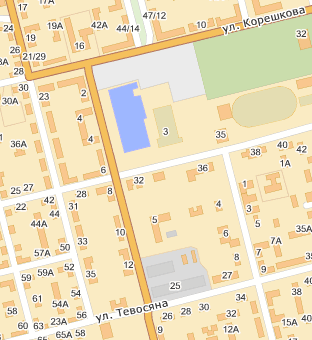 Маршрут начинается от школьного здания (1-я остановка, улица Тевосяна, дом 23),затем группа переходит на улицу Николаева и движется до пересечения с улицей Радио (2-я остановка),затем группа движется по улице Николаева до дома 23 (3-я остановка),затем группа поворачивает на улицу Корешкова и движется до пересечения с улицей Мира (4-я остановка),затем группа поворачивает на улицу Мира и, пересекая улицу Радио, движется прямо до улицы Тевосяна без остановок, чтобы, повернув, закончить маршрут пешеходной экскурсии в школьном дворе.Общее время движения составляет около 40 минут.Далее мной указаны основные тезисы, которые могут быть использованы в ходе беседы.Тезисы для 1-й остановки (начальная точка экскурсии)В условиях обострения международной обстановки и угрозы новой мировой войны в конце 30-х годов прошлого века Советский Союз интенсивно укрепляет свой военно-промышленный потенциал.1 сентября 1939 года Верховный Совет принимает новый Закон о всеобщей воинской обязанности, призывной возраст понижен с 21 года до 18 лет, срок военной службы увеличен до 3-5 лет, с 1939 до середины 1941 года было сформировано 125 новых дивизий.Резко увеличены ассигнования на военные нужды, ежегодный прирост оборонной продукции в 1938 – 1940 годах составил 39%, начато строительство новых оборонных заводов, например, 9-ти самолётостроительных и 7-ми авиамоторных. Следовательно, страна остро нуждается в качественной стали.Завод «Электросталь» производит к 1940 году по 240 тысяч тонн металла ежегодно, в том числе уникальные авиапоковки для самолётостроения. Также «Электросталь» выпускает гильзы-стаканы для реактивных снарядов. Готовые снаряды для «Катюш» (БМ-13) выходят из цехов Электростальского снаряжательного завода № 12 (ныне ОАО «Элемаш»). 12-й завод выпускал мины и снаряды различных калибров под прямым контролем Наркомата боеприпасов. Завод № 395 (ныне ОАО «ЭХМЗ») снабжал Красную Армию противогазами.Растущее значение города отмечено тем, что 26 декабря 1938 года Верховный Совет РСФСР вынес постановление о преобразовании поселка Затишье в город Электросталь.Непосредственное участие в становлении завода «Электросталь», его модернизации в предвоенные годы принял крупный руководитель Иван Фёдорович Тевосян. Мы стоим на улице Тевосяна (бывшая Школьная, переименована в 1972 году), а напротив школы, на площади киноцентра «Современник» высится памятник Ивану Фёдоровичу Тевосяну (1902-1958).Перечислим основные вехи трудовой биографии И.Ф. Тевосяна.  Родился в семье портного на Кавказе, подлинное имя – Ованес Тевадросович. Вступил в компартию в 1918 году, в 1919 был секретарём подпольного Городского райкома РКП(б) в Баку. Участник подавления Кронштадтского восстания (1921 год). 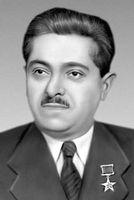 Окончил Горную академию и с 1927 года — инженер, затем главный инженер на заводе «Электросталь». По одной из версий именно на «Электростали» рабочие переделали его имя на русский лад — Иван Фёдорович. В 1929 году ездил в Германию для стажировки на заводах Круппа. Позже Крупп просил Серго Орджоникидзе (тогда наркома тяжёлой промышленности) оставить ему Тевосяна, но Иван Фёдорович сам отказался и вернулся на «Электросталь».В 1931 — 1936 годах управляющий объединением заводов качественных сталей и ферросплавов «Спецсталь».В 1936 — 1939 годах начальник главка, 1-й заместитель наркома оборонной промышленности СССР.В 1939 — 1940 годах нарком судостроительной промышленности СССР.С 1943 года Герой социалистического труда.В 1940 — 1953 годах нарком, затем министр чёрной металлургии СССР, министр металлургической промышленности.Одновременно в 1949 — 1956 годах заместитель председателя Совета Министров СССР.С 1956 до смерти в 1958 году — посол СССР в Японии.Тезисы для беседы на маршруте от 1-й до 2-й остановкиМирная жизнь советских граждан оборвалась 22 июня 1941 года. Фашисткая Германия напала на СССР. Сущность плана «Барбаросса».Отечественный характер войны для советского народа. Срыв планов блицкрига. Смоленское сражение и его значение для организации обороны Москвы.Первое боевое применение 14 июля 1941 года батареей БМ-13 под командованием капитана Флёрова реактивных снарядов «катюш» электростальского производства (12-й завод), которыми нанесён удар по группировке фашистских войск на ж/д станции Орша.Угроза захвата гитлеровцами Москвы осенью 1941 года. Операция «Тайфун».Создание в Электростали в июне 1941 года мобилизационного пункта в здании клуба им. М. Горького. Всего электростальским военкоматом призвано на фронт 11 555 человек, не вернулось домой с той войны 3 527 человек.Создание в клубе Горького штаба и формирование 35-го Электростальского истребительного батальона. Патрулирование города, борьба с диверсантами, участие в параде 7 ноября 1941 года на Красной площади и в боях под Наро-Фоминском.Переформирование батальона в 1942 году и отправка бойцов в Сталинград в составе 10-й стрелковой дивизии войск НКВД.Памятная доска на ДК им. М. Горького, свидетельствующая об истории 35-го ИБ.Создание в Электростали местной противовоздушной обороны. Прикрытие неба над городом 347-м зенитно-артиллерийским полком.Первый бой в небе над городом произошёл в ночь с 21 на 22 июля 1941 года и длился пять часов. Заводы пытались атаковать 30 бомбардировщиков, два «Хейнкеля-111» сбиты, остальные отвернули от города.Всего на Электросталь совершено 134 авианалёта (практически через день). 347-й ЗАП действовал с высокой эффективностью, ни одна бомба на город не упала.В память о бойцах 347-го ЗАП возле стадиона «Авангард» в 1981 году установлен мемориальный памятник – зенитное орудие.Тезисы для беседы на 2-й остановке (пересечение улиц Николаева и Радио)Посмотрев налево, в перспективе улицы мы увидим мачты радиовышек. Это бывший радиоцентр имени Коминтерна (создан в 1932 году). 500-киловатная радиостанция с позывным «РВ-1» долгое время была главной радиостанцией СССР, передавая сигнал от Западной Европы до Зауралья. Имела высокий режим секретности и охраны.Улица Радио сформировалась и получила название в 1937 году.Электростальский радиоцентр в годы войны передаёт сводки Совинформбюро и другую важную информацию. В радиоцентре хранится ваза с датской королевской символикой, благодарственная надпись на ней датирована 5 мая 1945 года. Это подарок датских антифашистов, которые слушали передачи из Электростали,  и знак признания вклада радиоцентра в победу над общим врагом.Посмотрев направо, в перспективе улицы мы видим здание средней школы № 2. В её здании в 42-м и 43-м годах работал эвакогоспиталь № 4864, где на излечении находилось до 600 военнослужащих.Для подачи раненых к госпиталю по улице Радио в годы войны была проложена временная железнодорожная ветка, вагоны подходили к зданию.Скончавшихся от ран хоронили на старом городском кладбище, но в апреле 1965 года по инициативе горвоенкома Артемьева останки 18-ти воинов, умерших в госпиталях города, с почётом перезахоронили в братской могиле на улице Корешкова. Спецтехникой большую могилу закапывать не пришлось – десятки тысяч пришедших электростальцев традиционной горсточкой земли засыпали захоронение. Над братской могилой был поставлен обелиск. Так к 20-летию Победы над фашизмом в городе появился мемориал. В 1968 году там зажжён Вечный огонь.На здании школы № 2 размещена памятная табличка о нахождении здесь госпиталя 4864, а также памятная доска с именами людей, которые вышли из стен школы на войну и отдали свою жизнь на фронтах Великой Отечественной. Начинается список павших с первого директора 2-й школы Лазаря Ароновича Рейтблата (погиб в 1943 году под Гомелем).Тезисы для беседы на маршруте от 2-й до 3-й остановкиЭлектростальцы наряду со всем советским народом участвовали в крупнейших сражениях Великой Отечественной войны: разгроме немцев под Москвой, Сталинградской битве, Курской битве, форсировании Днепра, наступательных операциях 44-го года, Висло-Одерской операции, Берлинской операции, освобождении Праги. (Эти битвы вспоминаются при активном участии учащихся. Уместны контрольные вопросы. Например: когда произошёл коренной перелом в войне?) За подвиги в годы войны 13 электростальцев удостоены высокого звания Героя Советского Союза и 1 стал полным кавалером ордена Славы. Трое из них пали смертью храбрых – Жулябин, Корнеев, Николаев. Тезисы для беседы на 3-й остановке (улица Николаева, дом 23)Бывшая Полярная улица была названа в честь героического земляка – старшего сержанта Владимира Романовича Николаева.Познакомимся с основными вехами короткой, но славной биографии В.Р. Николаева. Родился 19 августа 1919 года в Смоленской области. В 1938 году после окончания семи классов приехал в Электросталь, где работал на заводе Электросталь  вальцовщиком. 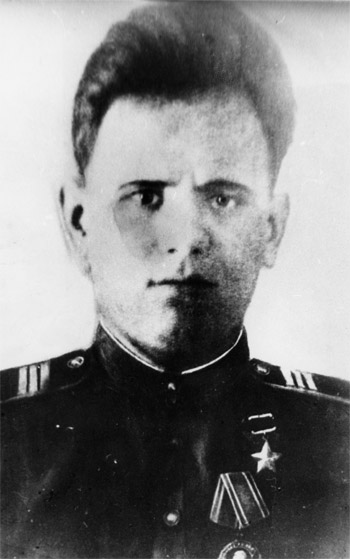 В армию призван в 1941 году. Наводчик орудия 1309-го истребительного противотанкового артиллерийского полка 21-й армии Ленинградского фронта, сержант Н. Р. Николаев 10 июня 1944 года в бою в районе поселка Александровка Всеволожского района (на Карельском перешейке) был дважды ранен, но не покинул поле боя, пока боевая задача по подавлению огневых точек противника не была выполнена. В бою Николаев лично уничтожил немецкую пушку, 4 пулемётных точки, 40 вражеских солдат и офицеров.22 июня 1944 года в бою за железнодорожную станцию Тали в 10 километрах северо-восточнее Выборга Ленинградской области, оставшись один у орудия, продолжал вести огонь и нанес противнику значительный урон. Выпустив по врагу 160 снарядов, Николаев уничтожил противотанковое орудие, 2 пулемётных точки, наблюдательный пункт противника, проделал проходы в проволочном заграждении и гранитных надолбах, а когда снаряды кончились, указывал нашим танкистам замаскированные цели. Был контужен, но не покинул поле боя.Звание Героя Советского Союза В.Р. Николаеву присвоено 21 июля 1944 года. Награжден орденами Ленина, Отечественной войны II степени, медалями. Погиб Владимир Романович 30 января 1945 года. Похоронен в поселке Ушаково Гурьевского района Калининской (Тверской) области. Навечно зачислен в списки своей воинской части. Именем Николаева также названа улица в Выборге, его фамилия начертана золотом в зале Победы Центрального музея Вооружённых Сил в Москве и на мемориальной доске Музея артиллерии в Санкт-Петербурге.Рядом, на противоположной стороне улицы Николаева в доме 30-а, находится историко-художественный музей, который будет интересен и полезен  учащимся.Тезисы для 4-й остановки (пересечение улицы Корешкова и улицы Мира) и дальнейшей беседы по маршруту возвращенияОдной из центральных магистралей города была улица Вокзальная, которая в 1965 году названа в честь Михаила Егоровича Корешкова после смерти этого замечательного человека.М.Е. Корешков – выходец из семьи металлургов, с юных лет связывал свою жизнь с этим производством. Окончив рабфак, затем металлургический институт, в 1932-м году приехал на завод «Электросталь», где работал в цехах мастером электропечи, руководителем смены, начальником сталеплавильного цеха № 3. В течение четверти века (с 1939 по 1965 год) возглавлял  завод, в том числе и в трудное военное время. К 1939 году завод освоил только 200 марок стали, а под руководством Корешкова через 25 лет коллектив завода выпускал уже 2000 марок стали. Заслуги Корешкова Родина отметила четырьмя орденами Ленина и другими правительственными наградами. В 1949 году за разработку технологии производства жаропрочных сплавов (для реактивной техники) М.Е. Корешков был удостоен звания лауреата Государственной премии СССР.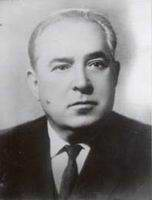 В труднейшие годы войны Корешков проявил себя как блестящий руководитель, решая с коллективом завода «Электросталь» разноплановые организационные задачи.Поскольку летом-осенью 41-го года на Снаряжательном заводе № 12 из-за нехватки персонала накапливается 200 тысяч невостребованных бракованных снарядов, Корешкову поручено организовать переделку этих боеприпасов в авиабомбы силами вспомогательных цехов завода «Электросталь» и ремесленного училища. Задача оперативно решена, в день переделывают до 5 тысяч снарядов.Продолжается выпуск гильз-стаканов для реактивных миномётов и корпусов фугасных бомб ФАБ-100.Осваивается выпуск новой продукции военного назначения, цех ширпотреба переводится на выпуск заготовок для мин, авиабомб, а также сапёрных лопат.Происходит мобилизация горячих цехов на выполнение нормы выплавки стали на 150-160%. При этом смена длится по 12 часов, а в цехах из-за того, что окна для безопасности зашиты листовым железом, воздух нагревается до 70-80°С.Примечателен отказ М.Е. Корешкова выполнить паникёрский приказ горкома партии о взрыве завода в октябре 1941 года. Арест директора по указанию первого секретаря горкома Абрамова и быстрое освобождение из-под стражи по указанию вышестоящих партийных органов. Абрамов с помощником вскоре сняты с должностей и отправлены на фронт.Организация частичной эвакуации завода на Урал в октябре – декабре 1941 года.Передача лучшей территории завода и лучших корпусов цехов переведённому в город в апреле 1942 года Новокраматорскому машиностроительному заводу имени Сталина.Остановка эвакуации завода «Электросталь» после победы под Москвой. Возвращение части оборудования, возвращение специалистов. Доукомплектация станочного парка методом сбора бесхозного оборудования по железным дорогам. Восстановление к маю 1942 года выпуска металла.Широкое использование электростальского металла в авиа- и танкостроении. Освоение к 1944 году выпуска 115 марок стали. Награждение завода орденом Ленина в апреле 1945 года.Два крупнейших взрыва на 12-м снаряжательном заводе 7 мая и 11 июня 1944 года как проявление огромной накопившейся человеческой усталости в условиях опасного производства.Победа в Великой Отечественной войне и её всемирно-историческое значение.Переход СССР к мирному строительству. Улица Мира как одна из новых магистралей послевоенной Электростали.Новое противостояние сверхдержав, начало холодной войны. Американская монополия на атомную бомбу.Правительственное решение о включении электростальского Снаряжательного завода № 12 в систему создания советского ядерного щита. Новый профиль завода – производство металлического урана для ядерных зарядов. Новый статус города.Дальнейшее развитие атомной промышленности. Переход Машиностроительного завода в 50-е годы на выпуск мирной продукции: созданы ТВЭЛы для первой атомной электростанции в Обнинске, а позже созданы ТВСы для первого в мире атомного ледокола «Ленин».Контрольные вопросы ученикам о славных земляках, чьими именами названы другие улицы города Электросталь.ЗАКЛЮЧЕНИЕВ завершении хочу подчеркнуть, что предложенная методическая разработка представляет собой лишь модель урока, поскольку определённо привязана к выбранному маршруту. Но, как уже заявлялось выше, эффективное использование культурно-исторического пространства, которое существует вокруг всякого учебного заведения, является довольно благодатным полем деятельности для коллег. Я всего лишь рассчитываю, что знакомство с основными принципами и методиками подачи материала, на которых построен данный проект, может побудить коллег к творческому поиску потенциала той культурно-исторической среды, которая объективно доступна им.При этом мне представляется, что сам преподаватель, решивший провести подобную пешеходную экскурсию, должен быть внутренне готов к достаточно эмоциональной беседе, которая только и удержит вокруг него внимание учеников, а также уметь достаточно быстро и квалифицированно реагировать на различные встречные, уточняющие и прочие вопросы, которые столь свойственны живой беседе. Не быть назидательным, но быть полезным для учеников – пожалуй, это и есть стержень предложенного проекта.ИСТОЧНИКИ И ЛИТЕРАТУРА, ИСПОЛЬЗОВАННЫЕ ПРИ ПОДГОТОВКЕ ПРОЕКТАЭдемская В. В. «Электросталь. Рассказы о городе». Электросталь, 2007. Войниченко Д.И., Немышева М.В. и др. «Город мастеров Электросталь. 1916-1998». Электросталь, 1998.Комарова Л.Г., Попов А.А., Фортунатов В.Н. «Сталь нового мира». Москва, Московский рабочий, 1979.Шестаков В.А. «История России. XX – начало XXI века. 11 класс», учебник для общеобразовательных учреждений. Профильный уровень. Москва, Просвещение, 2009.Интернетсайт   http://ru.wikipedia.org/wiki/Иван_ТевосянИнтернетсайт   http://www.electrostal.ru/electrostal/history/in_person/heroes/nikolaevИнтернетсайт   http://www.mosoblpress.ru/molva/show.shtml?d_id=107470